ОТЧЕТ О ВЫПОЛНЕНИИ ГОСУДАРСТВЕННОГО ЗАДАНИЯ №8министерства труда и социального развития Новосибирской областигосударственному учреждению Новосибирской областина 2020 год и на плановый период 2021 и 2022 годовот «10» июля 2020 г. Часть 1. Сведения об оказываемых государственных услугах*Раздел  13. Сведения о фактическом достижении показателей, характеризующих объём и качество государственной услуги:3.1. Сведения о фактическом достижении показателей, характеризующих качество государственной услуги:3.2. Сведения о фактическом достижении показателей, характеризующих объём государственной услуги:Часть 2. Сведения о выполняемых работах:нетЧасть 3. Прочие сведения о государственном задании:1. Объем основных видов социальных услуг:2. Объем финансового обеспечения выполнения задания: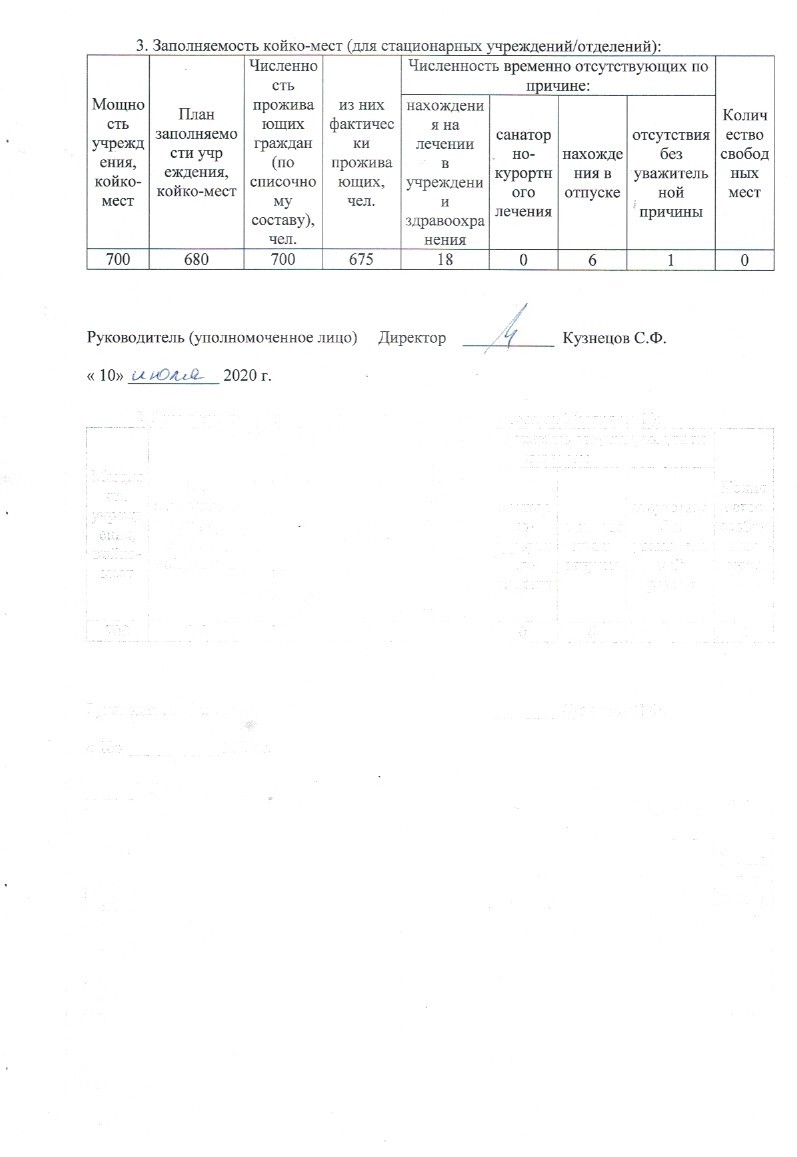 КодыНаименование государственного учреждения Новосибирской области, подведомственного министерству социального развития Новосибирской областиГосударственное автономное стационарное учреждение социального обслуживания Новосибирской области «Обской психоневрологический интернат»Форма поОКУД0506001Форма поОКУД0506001Дата10.07.2020Виды деятельности государственного учреждения Новосибирской областиПредставление социальных услуг с обеспечением проживанияпосводномурееструПо ОКВЭД87.90По ОКВЭД87.90ПериодичностьЕжеквартально в срок до 10 числа месяца, следующего за отчетнымПо ОКВЭД87.90(указывается в соответствии с периодичностью представления отчета о выполнении государственного задания, установленной в государственном задании)1. Наименование государственной услуги            Уникальныйномер побазовому(отраслевому)перечнюПредоставление социального обслуживания в стационарной форме включая оказание социально-бытовых услуг, социально-медицинских услуг, социально-психологических услуг, социально-педагогических услуг, социально-трудовых услуг, социально-правовых услуг, услуг в целях повышения коммуникативного потенциала получателей социальных услуг, имеющих ограничения жизнедеятельности, в том числе детей-инвалидовУникальныйномер побазовому(отраслевому)перечнюУникальныйномер побазовому(отраслевому)перечню22.045.0Уникальныйномер побазовому(отраслевому)перечню22.045.02. Категории потребителей государственной услуги   1. 0220182 Гражданин частично утративший способность либо возможности осуществлять самообслуживание, самостоятельно передвигаться, обеспечивать основные жизненные потребности в силу заболевания, травмы, возраста или наличия инвалидности2.  0220192 Гражданин полностью утративший способность либо возможности осуществлять самообслуживание, самостоятельно передвигаться, обеспечивать основные жизненные потребности в силу заболевания, травмы, возраста или наличия инвалидностиУникальныйномер побазовому(отраслевому)перечню22.045.0Уникальныйномер побазовому(отраслевому)перечнюУникальный номер реестровой записи Показатель, характеризующий содержание государственной услуги Показатель, характеризующий содержание государственной услуги Показатель, характеризующий условия (формы) оказания государственной услуги Показатель качества государственной услуги 	Показатель качества государственной услуги 	Показатель качества государственной услуги 	Показатель качества государственной услуги 	Показатель качества государственной услуги 	Показатель качества государственной услуги 	Показатель качества государственной услуги 	Показатель качества государственной услуги 	Показатель качества государственной услуги 	Уникальный номер реестровой записи Показатель, характеризующий содержание государственной услуги Показатель, характеризующий содержание государственной услуги Показатель, характеризующий условия (формы) оказания государственной услуги наименование показателя единица измерения по ОКЕИ единица измерения по ОКЕИ значениезначениезначениеДопустимое (возможное) отклонениеОтклонение, превышающие допустимое (возможное) отклонениеПричина отклоненияУникальный номер реестровой записи Виды социальных услуг 1 (наименование показателя)Категории 4 (наименование показателя)Очно(наименование показателя)наименование показателя наименованиекод Утверждено в государственном задании на годУтверждено в государственном задании на отчетную датуИсполнено на отчетную дату12345678910111213870000О.99.0.АЭ24АА01000Предоставление социального обслуживания в стационарной форме включая оказание социально-бытовых услуг, социально-медицинских услуг, социально -психологических услуг, социально-педагогических услуг, социально-трудовых услуг, социально-правовых услуг, услуг в целях повышения коммуникативного потенциала получателей социальных услуг, имеющих ограничения жизнедеятельности, в том числе детей-инвалидовГражданин частично утративший способность либо возможности осуществлять самообслуживание, самостоятельно передвигаться, обеспечивать основные жизненные потребности в силу заболевания, травмы, возраста или наличия инвалидностиОчно010. Доля получателей социальных услуг, получающих социальные услуги от общего числа получателей социальных услуг, находящихся на социальном обслуживании в организации002. Количество нарушений санитарного законодательства в отчетном году, выявленных при проведении проверок003. Удовлетворенность получателей социальных услуг в оказанных социальных услугах004.Укомплектование организации специалистами, оказывающими социальные услуги005. Повышение качества социальных услуг и эффективности их оказания (определяется исходя из мероприятий, направленных на совершенствование деятельности организации при предоставлении социального обслуживания)006. Доступность получения социальных услуг в организации (возможность сопровождения получателя социальных услуг при передвижении по территории учреждения социального обслуживания, а также при пользовании услугами; возможность для самостоятельного передвижения по территории учреждения социального обслуживания, входа, выхода и перемещения внутри такой организации (в том числе для передвижения в креслах-колясках), для отдыха в сидячем положении, а также доступное размещение оборудования и носителей информации; дублирование текстовых сообщений голосовыми сообщениями, оснащение учреждения социального обслуживания знаками, выполненными рельефно-точечным шрифтом Брайля, ознакомление с их помощью с надписями, знаками и иной текстовой и графической информацией на территории учреждения; дублирование голосовой информации текстовой информацией, надписями и (или) световыми сигналами, информирование о предоставляемых социальных услуг с использованием русского жестового языка (сурдоперевода);  оказание иных видов посторонней помощиПроцентПроцентПроцентПроцентПроцентПроцент744744744744744744100%0%100%100%100%100%100%0%100%100%100%100%100%0%100%100%100%95%5%5%5%5%5%5%____доработки по допустимой среде870000О.99.0.АЭ24АА00000Предоставление социального обслуживания в стационарной форме включая оказание социально-бытовых услуг, социально-медицинских услуг, социально -психологических услуг, социально-педагогических услуг, социально-трудовых услуг, социально-правовых услуг, услуг в целях повышения коммуникативного потенциала получателей социальных услуг, имеющих ограничения жизнедеятельности, в том числе детей-инвалидовГражданин полностью утративший способность либо возможности осуществлять самообслуживание, самостоятельно передвигаться, оьбеспечивать основные жизненные потребности в силу заболевания, травмы, возраста или наличия инвалидностиОчно001. Доля получателей социальных услуг, получающих социальные услуги от общего числа получателей социальных услуг, находящихся на социальном обслуживании в организации002. Количество нарушений санитарного законодательства в отчетном году, выявленных при проведении проверок003. Удовлетворенность получателей социальных услуг в оказанных социальных услугах004.Укомплектование организации специалистами, оказывающими социальные услуги005. Повышение качества социальных услуг и эффективности их оказания (определяется исходя из мероприятий, направленных на совершенствование деятельности организации при предоставлении социального обслуживания)006. Доступность получения социальных услуг в организации (возможность сопровождения получателя социальных услуг при передвижении по территории учреждения социального обслуживания, а также при пользовании услугами; возможность для самостоятельного передвижения по территории учреждения социального обслуживания, входа, выхода и перемещения внутри такой организации (в том числе для передвижения в креслах-колясках), для отдыха в сидячем положении, а также доступное размещение оборудования и носителей информации; дублирование текстовых сообщений голосовыми сообщениями, оснащение учреждения социального обслуживания знаками, выполненными рельефно-точечным шрифтом Брайля, ознакомление с их помощью с надписями, знаками и иной текстовой и графической информацией на территории учреждения; дублирование голосовой информации текстовой информацией, надписями и (или) световыми сигналами, информирование о предоставляемых социальных услуг с использованием русского жестового языка (сурдоперевода); оказание иных видов посторонней помощиПроцентПроцентПроцентПроцентПроцентПроцент744744744744744744100%0%100%100%100%100%100%0%100%100%100%100%100%0%100%100%100%95%5%5%5%5%5%5%-доработки по допустимой средеУникальный номер реестровой записи Показатель, характеризующий содержание государственной услуги Показатель, характеризующий содержание государственной услуги Показатель, характеризующий условия (формы) оказания государственной услуги  Показатель объема государственной услуги Показатель объема государственной услуги Показатель объема государственной услуги Показатель объема государственной услуги Показатель объема государственной услуги Показатель объема государственной услуги Показатель объема государственной услуги Показатель объема государственной услуги Показатель объема государственной услуги Уникальный номер реестровой записи Показатель, характеризующий содержание государственной услуги Показатель, характеризующий содержание государственной услуги Показатель, характеризующий условия (формы) оказания государственной услуги  наименование показателя единица измерения по ОКЕИ единица измерения по ОКЕИ значениезначениезначениеДопустимое (возможное) отклонениеОтклонение, превышающие допустимое (возможное) отклонениеПричина отклоненияСреднегодовой размер платы (цена, тариф)Уникальный номер реестровой записи Виды социальных услуг 1 (наименование показателя)Категории 4 (наименование показателя)Очно (наименование показателя)наименование показателя наименованиекод Утверждено в государственном задании на годУтверждено в государственном задании на отчетную датуИсполнено на отчетную датуДопустимое (возможное) отклонениеОтклонение, превышающие допустимое (возможное) отклонение1234567891011121314870000О.99.0.АЭ24АА01000Предоставление социального обслуживания в стационарной форме включая оказание социально-бытовых услуг, социально-медицинских услуг, социально -психологических услуг, социально-педагогических услуг, социально-трудовых услуг, социально-правовых услуг, услуг в целях повышения коммуникативного потенциала получателей социальных услуг, имеющих ограничения жизнедеятельности, в том числе детей-инвалидовГражданин частично утративший способность либо возможности осуществлять самообслуживание, самостоятельно передвигаться, обеспечивать основные жизненные потребности в силу заболевания, травмы, возраста или наличия инвалидности Очно 001. Численность граждан, получивших социальные услуги Человек7924404404355%-ремонтВ соответствии с приказом департамента по тарифам Новосибирской области от 29.12.2014 №502-ТС «об установлении предельных максимальных тарифов на социальные услуги, предоставляемые поставщиком социальных услуг на территории Новосибирской области»870000О.99.0.АЭ24АА00000Предоставление социального обслуживания в стационарной форме включая оказание социально-бытовых услуг, социально-медицинских услуг, социально -психологических услуг, социально-педагогических услуг, социально-трудовых услуг, социально-правовых услуг, услуг в целях повышения коммуникативного потенциала получателей социальных услуг, имеющих ограничения жизнедеятельности, в том числе детей-инвалидовГражданин полностью утративший способность либо возможности осуществлять самообслуживание, самостоятельно передвигаться, обеспечивать основные жизненные потребности в силу заболевания, травмы, возраста или наличия инвалидности Очно 001. Численность граждан, получивших социальные услуги Человек7922402402405%-___В соответствии с приказом департамента по тарифам Новосибирской области от 29.12.2014 №502-ТС «об установлении предельных максимальных тарифов на социальные услуги, предоставляемые поставщиком социальных услуг на территории Новосибирской области»№п/пНаименование показателяЗначение, утвержденное в государственном задании на I I квартал 2020г.Фактическое значение за I I квартал 2020г1.Представление стационарного социального обслуживания, социальных услуг гражданам пожилого возраста и инвалидам, с психическими заболеваниями, частично утратившим способность к самообслуживанию921 620868 5591.1Социально бытовые услуги599 420562 8101.2Социально-медицинские услуги229 620230 9331.3Социально-психологические услуги10 5809 3881.4Социально-педагогические услуги39 45037 6961.5Социально-правовые услуги2 1601 8181.6Услуги в целях повышения коммуникативного потенциала получателей социальных услуг, имеющих ограничения жизнедеятельности5003241.7Социально-трудовые услуги39 89025 5902.Представление стационарного социального обслуживания, социальных услуг гражданам пожилого возраста и инвалидам, с психическими заболеваниями, полностью утратившим способность к самообслуживанию1 112 0741 093 4572.1Социально бытовые услуги955 450954 5812.2Социально-медицинские услуги133 840116 6972.3Социально-психологические услуги3 2202 7452.4Социально-педагогические услуги18 00018 6362.5Социально-правовые услуги1 2646782.6Услуги в целях повышения коммуникативного потенциала получателей социальных услуг, имеющих ограничения жизнедеятельности3001202 033 6941 962 016№ п/пОбъем субсидий на выполнение государственного задания, тыс. руб.Объем субсидий на выполнение государственного задания, тыс. руб.Объем субсидий на выполнение государственного задания, тыс. руб.Объем субсидий на выполнение государственного задания, тыс. руб.№ п/пУтверждено плановых назначенийна годДоходы учрежденияI I квартал 2020г.Расходы учрежденияI I квартал 2020г.Отклонение1.Объем средств на возмещение нормативных затрат, связанных с оказанием государственных услуг (выполнением работ) в том числе:129 825,2064 773,8063 455,401 318,401.1резерв на реализацию Указов Президента РФ в части повышения оплаты труда отдельных категорий работников642,400,000,000,002.Объем затрат на уплату налогов, в качестве объекта налогообложения по которым признается имущество учреждения 1 741,00500,00454,8645,143.Объем затрат на содержание  неиспользуемого для выполнения государственного задания недвижимого имущества3 015,601 507,801 507,800,00ВСЕГО, в том числе:резерв на реализацию Указов президента РФ в части повышения оплаты труда отдельных категорий работников134 581,80642,4066 781,6065 418,061 363,54